The Oregon Department of Consumer and Business Services adopted these rules pursuant to ORS 654.025(2).The Secretary of State designated OAR Chapter 437 as the “Oregon Occupational Safety and Health Code.”  Six general subject areas within this code are designated as “Divisions.”•	Division 1 General Administrative Rules•	Division 2 General Occupational Safety and Health Rules•	Division 3 Construction•	Division 4 Agriculture•	Division 5 Maritime Activities•	Division 7 Forest Activities•	Oregon Revised Statutes (ORS) 654 The Oregon Safe Employment Act (OSEAct)Oregon-initiated rules in this division of the Oregon Occupational Safety and Health Code are numbered in a uniform system developed by the Secretary of State.  This system does not number the rules in sequence (001, 002, 003, etc.).  Omitted numbers may be assigned to new rules at the time of their adoption.Oregon-initiated rules are arranged in the following Basic Codification Structure adopted by the Secretary of State for Oregon Administrative Rules (OAR):	Chapter	Division	Rule	Section	Subsection	 Paragraphs
	437	002	0322	(1)	(a)	(A)(i)(I)The majority of Oregon OSHA rules are adopted by reference from the Code of Federal Regulations (CFR), and are arranged in the following basic federal numbering system:	Chapter	Division	Part	Subpart	Section	 Paragraphs
				(Subdivision)
	437	002	1910	G	.303	(a)(1)(i)(A)(1)The terms “subdivision” and “subpart” are synonymous within OAR 437, Oregon Occupational Safety and Health Code.To obtain an order form or copies of these codes, address:Department of Consumer & Business Services
Oregon Occupational Safety & Health Division (Oregon OSHA)
350 Winter St. NE
Salem, OR 97301-3882Or call the Oregon OSHA Resource Library at 503-378-3272The rules referenced in this division are available for viewing in the Office of the Secretary of State, Oregon State Archives Building, Salem, Oregon, or the Central Office, Oregon Occupational Safety and Health Division of the Department of Consumer and Business Services, 350 Winter St. NE, Salem, Oregon, and on our web site at osha.oregon.gov. Table of Contents437-002-1053	Scope and applicationThis subdivision applies to all occupational exposures to respirable crystalline silica in general industry and construction activities, except for the following:(1) Exposures that result from the processing of sorptive clays.(2) Operations where objective data demonstrates that employee exposures to respirable crystalline silica will remain below 25 micrograms per cubic meter of air (25 µg/m3) as an 8-hour time-weighted average (TWA) under any foreseeable conditions.Stat. Auth.: ORS 654.025(2) and 656.726(4).Stats. Implemented: ORS 654.001 through 654.295.Hist:	OR-OSHA Admin. Order 5-2016, f. 9/23/16, ef. 7/1/18.437-002-1054	DefinitionsFor the purposes of this subdivision the following definitions apply:Action level means a concentration of airborne respirable crystalline silica of 25 μg/m3, calculated as an 8-hour TWA. Competent person means an individual who is capable of identifying existing and foreseeable respirable crystalline silica hazards in the workplace and who has authorization to take prompt corrective measures to eliminate or minimize them. The competent person must have the knowledge and ability necessary to fulfill the responsibilities set forth in this subdivision.Employee exposure means the exposure to airborne respirable crystalline silica that would occur if the employee were not using a respirator. High-efficiency particulate air [HEPA] filter means a filter that is at least 99.97 percent efficient in removing monodispersed particles of 0.3 micrometers in diameter.Objective data means information, such as air monitoring data from industry-wide surveys or calculations based on the composition of a substance, demonstrating employee exposure to respirable crystalline silica associated with a particular product or material or a specific process, task, or activity. The data must reflect workplace conditions closely resembling or with a higher exposure potential than the processes, types of material, control methods, work practices, and environmental conditions in the employer’s current operations.Permissible exposure limit (PEL) means a concentration of airborne respirable crystalline silica of 50 μg/m3, calculated as an 8-hour TWA.Physician or other licensed health care professional [PLHCP] means an individual whose legally permitted scope of practice (i.e., license, registration, or certification) allows him or her to independently provide or be delegated the responsibility to provide some or all of the particular health care services required by 437-002-1062.Regulated area means an area, demarcated by the employer, where an employee’s exposure to airborne concentrations of respirable crystalline silica exceeds, or can reasonably be expected to exceed, the PEL.Respirable crystalline silica means quartz, cristobalite, and/or tridymite contained in airborne particles that are determined to be respirable by a sampling device designed to meet the characteristics for respirable-particle size-selective samplers specified in the International Organization for Standardization (ISO) 7708:1995: Air Quality—Particle Size Fraction Definitions for Health-Related Sampling.Specialist means an American Board Certified Specialist in Pulmonary Disease or an American Board Certified Specialist in Occupational Medicine.Stat. Auth.: ORS 654.025(2) and 656.726(4).Stats. Implemented: ORS 654.001 through 654.295.Hist:	OR-OSHA Admin. Order 5-2016, f. 9/23/16, ef. 7/1/18.437-002-1055	Permissible exposure limit (PEL)Ensure that no employee is exposed to an airborne concentration of respirable crystalline silica in excess of 50 μg/m3, calculated as an 8-hour time-weighted average (TWA).Stat. Auth.: ORS 654.025(2) and 656.726(4).Stats. Implemented: ORS 654.001 through 654.295.Hist:	OR-OSHA Admin. Order 5-2016, f. 9/23/16, ef. 7/1/18.437-002-1056	Exposure assessmentThis rule requires an evaluation of employee exposure to silica using air monitoring or objective data as described in the performance or scheduled monitoring options.(1)	Except for the specific conditions allowed for in 437-002-1057, assess the exposure of each employee who is or may reasonably be expected to be exposed to respirable crystalline silica at or above the action level in accordance with either the performance option in paragraph (2) or the scheduled monitoring option in paragraph (3).(2)	Performance option. Assess the 8-hour TWA exposure for each employee on the basis of any combination of air monitoring data or objective data sufficient to accurately characterize employee exposures to respirable crystalline silica.(3)	Scheduled monitoring option. (a)	Perform initial monitoring to assess the 8-hour TWA exposure for each employee on the basis of one or more personal breathing zone air samples that reflect the exposures of employees on each shift, for each job classification, in each work area. Where several employees perform the same tasks on the same shift and in the same work area, you may sample a representative fraction of these employees in order to meet this requirement. In representative sampling, sample the employee(s) who are expected to have the highest exposure to respirable crystalline silica.(b)	If initial monitoring indicates that employee exposures are below the action level, you may discontinue monitoring for those employees whose exposures are represented by such monitoring.(c)	Where the most recent exposure monitoring indicates that employee exposures are at or above the action level but at or below the PEL, repeat such monitoring within six months of the most recent monitoring.(d)	Where the most recent exposure monitoring indicates that employee exposures are above the PEL, repeat such monitoring within three months of the most recent monitoring.(e)	Where the most recent (non-initial) exposure monitoring indicates that employee exposures are below the action level, repeat such monitoring within six months of the most recent monitoring until two consecutive measurements, taken 7 or more days apart, are below the action level, at which time you may discontinue monitoring for those employees whose exposures are represented by such monitoring, except as otherwise provided in paragraph (4).(4)	Reassessment of exposures. Reassess exposures whenever a change in the production, process, control equipment, personnel, or work practices may reasonably be expected to result in new or additional exposures at or above the action level, or when there is any reason to believe that new or additional exposures at or above the action level have occurred.(5)	Methods of sample analysis. Ensure that all samples taken to satisfy the monitoring requirements of this rule are evaluated by a laboratory that analyzes air samples for respirable crystalline silica in accordance with the procedures in Appendix A to 437-002-1056 - Methods of Sample Analysis to this rule.(6)	Employee notification of assessment results.(a)	Individually notify each affected employee in writing of the results of that assessment or post the results in an appropriate location accessible to all affected employees in accordance with the following:(A)	Construction employers with a NAICS code of 23 must notify affected employees within 5 working days after receiving any results an exposure assessment in accordance with this rule.(B)	All other employers must notify affected employees within 15 working days after receiving any results of an exposure assessment in accordance with this rule.(b)	Whenever an exposure assessment indicates that employee exposure is above the PEL, describe in the written notification the corrective action being taken to reduce employee exposure to or below the PEL.(7)	Observation of monitoring.(a)	Where air monitoring is performed to comply with the requirements of this rule, provide affected employees or their designated representatives an opportunity to observe any monitoring of employee exposure to respirable crystalline silica.(b)	When observation of monitoring requires entry into an area where the use of protective clothing or equipment is required for any workplace hazard, provide the observer with protective clothing and equipment at no cost and ensure that the observer uses such clothing and equipment.Stat. Auth.: ORS 654.025(2) and 656.726(4).Stats. Implemented: ORS 654.001 through 654.295.Hist:	OR-OSHA Admin. Order 5-2016, f. 9/23/16, ef. 7/1/18.Appendix A to 437-002-1056 - Methods of Sample AnalysisThis appendix specifies the procedures for analyzing air samples for respirable crystalline silica, as well as the quality control procedures that employers must ensure that laboratories use when performing an analysis required under 437-002-1056(5). Employers must ensure that such a laboratory:1. Evaluates all samples using the procedures specified in one of the following analytical methods: OSHA ID–142; NMAM 7500; NMAM 7602; NMAM 7603; MSHA P–2; or MSHA P–7;2. Is accredited to ANS/ISO/IEC Standard 17025:2005 with respect to crystalline silica analyses by a body that is compliant with ISO/IEC Standard 17011:2004 for implementation of quality assessment programs;3. Uses the most current National Institute of Standards and Technology (NIST) or NIST traceable standards for instrument calibration or instrument calibration verification;4. Implements an internal quality control (QC) program that evaluates analytical uncertainty and provides employers with estimates of sampling and analytical error;5. Characterizes the sample material by identifying polymorphs of respirable crystalline silica present, identifies the presence of any interfering compounds that might affect the analysis, and makes any corrections necessary in order to obtain accurate sample analysis; and6. Analyzes quantitatively for crystalline silica only after confirming that the sample matrix is free of uncorrectable analytical interferences, corrects for analytical interferences, and uses a method that meets the following performance specifications:6.1 Each day that samples are analyzed, performs instrument calibration checks with standards that bracket the sample concentrations;6.2 Uses five or more calibration standard levels to prepare calibration curves and ensures that standards are distributed through the calibration range in a manner that accurately reflects the underlying calibration curve; and6.3 Optimizes methods and instruments to obtain a quantitative limit of detection that represents a value no higher than 25 percent of the PEL based on sample air volume.Stat. Auth.:  ORS 654.025(2) and 656.726(4).Stats. Implemented:  ORS 654.001 through 654.295.Hist:	OR-OSHA Admin. Order 5-2016, f. 9/23/16, ef. 7/1/18437-002-1057	Specified exposure control methodsThis rule lists specific tasks and control measures that do not require an exposure assessment and is only applicable to construction and construction like-activities.(1)	Fully and properly implement the engineering controls, work practices, and respiratory protection specified for the task on Table 1, unless you assess and limit the exposure of employees to respirable crystalline silica in accordance with 437-002-1056.(a)	When construction employees engage in a task identified on Table 1 of this rule, the exposure assessment in 437-002-1056 is not required when the engineering controls, work practices, and respiratory protection specified are fully and properly implemented for the tasks listed on Table 1 of this rule.(b)	The exposure assessment required by 437-002-1056 is not required when non-construction employees, such as building maintenance personnel, engage in a construction-like task, which when performed:(A)	Is indistinguishable from a construction task listed on Table 1; and(B)	The task will not be performed regularly in the same environment and condition; and(C)	The engineering controls, work practices, and respiratory protection specified are fully and properly implemented for the task on Table 1 of this rule.(2)	When using wet methods, apply water at flow rates sufficient to minimize the release of visible dust.(3)	For measures that include an enclosed cab or booth, ensure that the enclosed cab or booth:(a)	Is maintained as free as practicable from settled dust;(b)	Has door seals and closing mechanisms that work properly;(c)	Has gaskets and seals that are in good condition and working properly;(d)	Is under positive pressure maintained through continuous delivery of fresh air;(e)	Has intake air that is filtered through a filter that is 95% efficient in the 0.3-10.0 µm range (e.g., MERV-16 or better); and(f)	Has heating and cooling capabilities.(4)	Where an employee performs more than one task in Table 1 during the course of a shift, and the total duration of all tasks combined is more than four hours, the required respiratory protection for each task is the respiratory protection specified for more than four hours per shift. If the total duration of all tasks in Table 1 combined is less than four hours, the required respiratory protection for each task is the respiratory protection specified for less than four hours per shift.Table 1 - Specified Exposure Control Methods when Working with Materials Containing Crystalline SilicaStat. Auth.:  ORS 654.025(2) and 656.726(4).Stats. Implemented:  ORS 654.001 through 654.295.Hist:	OR-OSHA Admin. Order 5-2016, f. 9/23/16, ef. 7/1/18.437-002-1058	Regulated and restricted access areasThis rule applies to fixed site regulated areas and restricted access areas for construction activities.(1)	Regulated areas at fixed sites.(a)	Establishment. Establish a regulated area wherever an employee’s exposure to airborne concentrations of respirable crystalline silica is, or can reasonably be expected to be, in excess of the PEL.(b)	Demarcation. Demarcate regulated areas from the rest of the workplace in a manner that minimizes the number of employees exposed to respirable crystalline silica within the regulated area. Post signs at all entrances to regulated areas that bear the following legend.DANGERRESPIRABLE CRYSTALLINE SILICAMAY CAUSE CANCERCAUSES DAMAGE TO LUNGSWEAR RESPIRATORY PROTECTION IN THIS AREAAUTHORIZED PERSONNEL ONLY(c)	Access. Limit access to regulated areas to:(A)	Persons authorized by the employer and required by work duties to be present in the regulated area;(B)	Any person entering such an area as a designated representative of employees for the purpose of exercising the right to observe monitoring procedures under 437-002-1056; and(C)	Any person authorized by the Occupational Safety and Health Act or regulations issued under it to be in a regulated area.(d)	Provision of respirators. Provide each employee and the employee’s designated representative entering a regulated area with an appropriate respirator in accordance with 437-002-1060 and require each employee and the employee’s designated representative use the respirator while in a regulated area.(2)	Restricted access for construction activities. For employers engaged in construction activities or using the specific exposure control methods in 437-002-1057;(a)	Written procedures. Develop and implement written procedures to restrict access to work areas, when necessary, to minimize the number of employees exposed to respirable crystalline silica and their level of exposure, including exposures generated by other employers or sole proprietors. Procedures must be part of the written exposure control plan required by 437-002-1059(2).(b)	Competent person. Designate a competent person to ensure the procedures are followed.Stat. Auth.: ORS 654.025(2) and 656.726(4).Stats. Implemented: ORS 654.001 through 654.295.Hist:	OR-OSHA Admin. Order 5-2016, f. 9/23/16, ef. 7/1/18.437-002-1059	Methods of complianceThis rule describes the engineering and work practice controls you must use.(1)	Engineering and work practice controls. Use engineering and work practice controls to reduce and maintain employee exposure to respirable crystalline silica to or below the PEL, unless the employer can demonstrate that such controls are not feasible. Wherever such feasible engineering and work practice controls are not sufficient to reduce employee exposure to or below the PEL, use them to reduce employee exposure to the lowest feasible level and supplement them with the use of respiratory protection that complies with the requirements of this subdivision.(2)	Establish and implement a written exposure control plan that contains at least the following elements:(a)	A description of the tasks in the workplace that involve exposure to respirable crystalline silica;(b)	A description of the engineering controls, work practices, and respiratory protection used to limit employee exposure to respirable crystalline silica for each task; and(c)	A description of the housekeeping measures used to limit employee exposure to respirable crystalline silica.(d)	Review and evaluate the effectiveness of the written exposure control plan at least annually and update it as necessary.(e)	For employees engaged in construction activity or using the specified exposure control methods allowed in 437-002-1057, designate a competent person to make frequent and regular inspections of job sites, materials, and equipment to implement the written exposure control plan.(f)	Make the written exposure control plan readily available for examination and copying, upon request, to each employee covered by this subdivision, their designated representatives, the Director of the Oregon Department of Consumer and Business Services, or designee, and the Director of the National Institute for Occupational Safety and Health (NIOSH), U.S. Department of Health and Human Services, or designee.(3)	Abrasive blasting. In addition to the requirements of 437-002-1058(1), comply with other Oregon OSHA standards, when applicable, such as 1910.94 (Ventilation) or 1926.57 (Ventilation) where abrasive blasting is conducted using crystalline silica containing blasting agents, or where abrasive blasting is conducted on substrates that contain crystalline silica.Stat. Auth.: ORS 654.025(2) and 656.726(4).Stats. Implemented: ORS 654.001 through 654.295.Hist:	OR-OSHA Admin. Order 5-2016, f. 9/23/16, ef. 7/1/18.437-002-1060	Respiratory protectionThis rule applies to all respirator use.(1)	General. Where respiratory protection is required by this subdivision, provide each employee an appropriate respirator that complies with the requirements of this rule and 1910.134. Respiratory protection is required:(a)	Where exposures exceed the PEL during periods necessary to install or implement feasible engineering and work practice controls;(b)	Where exposures exceed the PEL during tasks, such as certain maintenance and repair tasks, for which engineering and work practice controls are not feasible;(c)	During tasks for which an employer has implemented all feasible engineering and work practice controls and such controls are not sufficient to reduce exposures to or below the PEL;(d)	When specified by an exposure control method in Table 1, as allowed for in 437-002-1057;(e)	During periods when the employee is in a regulated area.(2)	Where respirator use is required by this rule, institute a respiratory protection program in accordance with 1910.134.Stat. Auth.: ORS 654.025(2) and 656.726(4).Stats. Implemented: ORS 654.001 through 654.295.Hist:	OR-OSHA Admin. Order 5-2016, f. 9/23/16, ef. 7/1/18.437-002-1061	HousekeepingThis rule covers housekeeping requirements for all employers covered under the silica rule scope, 437-002-1053.(1)	Do not allow dry sweeping or dry brushing where such activity could contribute to employee exposure to respirable crystalline silica unless wet sweeping, HEPA-filtered vacuuming or other methods that minimize the likelihood of exposure are not feasible.(2)	Do not allow compressed air to be used to clean clothing or surfaces where such activity could contribute to employee exposure to respirable crystalline silica unless:(a)	The compressed air is used in conjunction with a ventilation system that effectively captures the dust cloud created by the compressed air; or(b)	No alternative method is feasible.Stat. Auth.: ORS 654.025(2) and 656.726(4).Stats. Implemented: ORS 654.001 through 654.295.Hist:	OR-OSHA Admin. Order 5-2016, f. 9/23/16, ef. 7/1/18.437-002-1062	Medical surveillanceThis rule describes the medical monitoring requirements of this subdivision.(1)	Make medical surveillance available to each employee who:(a) Is engaged in construction (or construction-like) activity and will be required under this subdivision to use a respirator for 30 or more days per year. (b) Is not engaged in construction activity and will be occupationally exposed to respirable crystalline silica at or above the permissible exposure limit for 30 or more days per year. This requirement, in accordance with 437-002-1065, is applicable between July 1, 2018 and June 30, 2020.(c) Is not engaged in construction activity and will be occupationally exposed to respirable crystalline silica at or above the action level for 30 or more days per year. This requirement, in accordance with 437-002-1065, is applicable as of July 1, 2020.	Note: The medical evaluation requirements of the respiratory protection rule, 1910.134, still apply for employees wearing respiratory protection.(2)	Medical surveillance must be provided at no cost to the employee and at a reasonable time and place. (3)	Ensure that all medical examinations and procedures required by this rule are performed by a PLHCP as defined in 437-002-1054.(4)	Make an initial (baseline) medical examination available within 30 days after initial assignment, unless the employee has received a medical examination that meets the requirements of this rule within the last three years. The examination must consist of:(a)	A medical and work history, with emphasis on: Past, present, and anticipated exposure to respirable crystalline silica, dust, and other agents affecting the respiratory system; any history of respiratory system dysfunction, including signs and symptoms of respiratory disease (e.g., shortness of breath, cough, wheezing); history of tuberculosis; and smoking status and history;(b)	A physical examination with special emphasis on the respiratory system;(c)	A chest X-ray (a single posteroanterior radiographic projection or radiograph of the chest at full inspiration recorded on either film (no less than 14 x 17 inches and no more than 16 x 17 inches) or digital radiography systems), interpreted and classified according to the International Labour Office (ILO) International Classification of Radiographs of Pneumoconioses by a NIOSH-certified B Reader;(d)	A pulmonary function test to include forced vital capacity (FVC) and forced expiratory volume in one second (FEV1) and FEV1/FVC ratio, administered by a spirometry technician with a current certificate from a NIOSH approved spirometry course;(e)	Testing for latent tuberculosis infection; and(f)	Any other tests deemed appropriate by the PLHCP.(5)	Make medical examinations available that include the procedures described in 437-002-1062(4) (except 437-002-1062(4)(e)) at least every three years, or more frequently if recommended by the PLHCP.(6)	Ensure that the examining PLHCP has a copy of this rule, and provide the PLHCP with the following information:(a)	A description of the employee’s former, current, and anticipated duties as they relate to the employee’s occupational exposure to respirable crystalline silica;(b)	The employee’s former, current, and anticipated levels of occupational exposure to respirable crystalline silica;(c)	A description of any personal protective equipment used or to be used by the employee, including when and for how long the employee has used or will use that equipment; and(d)	Information from records of employment-related medical examinations previously provided to the employee and currently within the control of the employer.(7)	Ensure that the PLHCP explains to the employee the results of the medical examination and provides each employee with a written medical report within 30 days of each medical examination performed. Ensure the written report contains:(a)	A statement indicating the results of the medical examination, including any medical condition(s) that would place the employee at increased risk of material impairment to health from exposure to respirable crystalline silica and any medical conditions that require further evaluation or treatment;(b)	Any recommended limitations on the employee’s use of respirators;(c)	Any recommended limitations on the employee’s exposure to respirable crystalline silica; and(d)	A statement that the employee should be examined by a specialist (pursuant to 437-002-1062(9)) if the chest X-ray provided in accordance with this rule is classified as 1/0 or higher by the B Reader, or if referral to a specialist is otherwise deemed appropriate by the PLHCP.(8)	Obtain a written medical opinion from the PLHCP within 30 days of the medical examination. The written opinion must contain only the following:(a)	The date of the examination;(b)	A statement that the examination has met the requirements of this rule; and(c)	Any recommended limitations on the employee’s use of respirators.(9)	If the employee provides written authorization, the written opinion must also contain either or both of the following:(a)	Any recommended limitations on the employee’s exposure to respirable crystalline silica;(b)	A statement that the employee should be examined by a specialist (pursuant to 437-002-1062(11)) if the chest X-ray provided in accordance with this rule is classified as 1/0 or higher by the B Reader, or if referral to a specialist is otherwise deemed appropriate by the PLHCP.(10)	Ensure that each employee receives a copy of the written medical opinion within 30 days of each medical examination performed.(11)	If the PLHCP’s written medical opinion indicates that an employee should be examined by a specialist, make a medical examination by a specialist available within 30 days after receiving the PLHCP’s written opinion.(a)	Ensure that the examining specialist is provided with all of the information that the employer is obligated to provide to the PLHCP in accordance with this rule.(b)	Ensure that the specialist explains to the employee the results of the medical examination and provides each employee with a written medical report within 30 days of the examination. The written report must meet the requirements this rule.(c)	Obtain a written opinion from the specialist within 30 days of the medical examination. The written opinion must meet the requirements of this rule.Stat. Auth.: ORS 654.025(2) and 656.726(4).Stats. Implemented: ORS 654.001 through 654.295.Hist:	OR-OSHA Admin. Order 5-2016, f. 9/23/16, ef. 7/1/18.	OR-OSHA Admin. Order 4-2018, f. 07/05/2018, ef. 07/13/2018.Appendix A to 437-002-1062 - Medical Surveillance GuidelinesIntroductionThe purpose of this Appendix is to provide medical information and recommendations to aid physicians and other licensed health care professionals (PLHCPs) regarding compliance with the medical surveillance provisions of the respirable crystalline silica standard (437-002-1062). This Appendix is for informational and guidance purposes only and none of the statements in this Appendix should be construed as imposing a mandatory requirement on employers that is not otherwise imposed by the standard.Medical screening and surveillance allow for early identification of exposure-related health effects in individual employee and groups of employees, so that actions can be taken to both avoid further exposure and prevent or address adverse health outcomes. Silica-related diseases can be fatal, encompass a variety of target organs, and may have public health consequences when considering the increased risk of a latent tuberculosis (TB) infection becoming active. Thus, medical surveillance of silica-exposed employees requires that PLHCPs have a thorough knowledge of silica-related health effects.This Appendix is divided into seven sections. Section 1 reviews silica-related diseases, medical responses, and public health responses. Section 2 outlines the components of the medical surveillance program for employees exposed to silica. Section 3 describes the roles and responsibilities of the PLHCP implementing the program and of other medical specialists and public health professionals. Section 4 provides a discussion of considerations, including confidentiality. Section 5 provides a list of additional resources and Section 6 lists references. Section 7 provides sample forms for the written medical report for the employee, the written medical opinion for the employer and the written authorization.1. Recognition of Silica-Related Diseases1.1. Overview. The term ‘‘silica’’ refers specifically to the compound silicon dioxide (SiO2). Silica is a major component of sand, rock, and mineral ores. Exposure to fine (respirable size) particles of crystalline forms of silica is associated with adverse health effects, such as silicosis, lung cancer, chronic obstructive pulmonary disease (COPD), and activation of latent TB infections. Exposure to respirable crystalline silica can occur in industry settings such as foundries, abrasive blasting operations, paint manufacturing, glass and concrete product manufacturing, brick making, china and pottery manufacturing, manufacturing of plumbing fixtures, and many construction activities including highway repair, masonry, concrete work, rock drilling, and tuck-pointing. New uses of silica continue to emerge. These include countertop manufacturing, finishing, and installation (Kramer et al. 2012; OSHA 2015) and hydraulic fracturing in the oil and gas industry (OSHA 2012).	Silicosis is an irreversible, often disabling, and sometimes fatal fibrotic lung disease. Progression of silicosis can occur despite removal from further exposure. Diagnosis of silicosis requires a history of exposure to silica and radiologic findings characteristic of silica exposure. Three different presentations of silicosis (chronic, accelerated, and acute) have been defined. Accelerated and acute silicosis are much less common than chronic silicosis. However, it is critical to recognize all cases of accelerated and acute silicosis because these are life-threatening illnesses and because they are caused by substantial overexposures to respirable crystalline silica.	Although any case of silicosis indicates a breakdown in prevention, a case of acute or accelerated silicosis implies current high exposure and a very marked breakdown in prevention.	In addition to silicosis, employees exposed to respirable crystalline silica, especially those with accelerated or acute silicosis, are at increased risks of contracting active TB and other infections (ATS 1997; Rees and Murray 2007). Exposure to respirable crystalline silica also increases an employee’s risk of developing lung cancer, and the higher the cumulative exposure, the higher the risk (Steenland et al. 2001; Steenland and Ward 2014). Symptoms for these diseases and other respirable crystalline silica-related diseases are discussed below.1.2. Chronic Silicosis. Chronic silicosis is the most common presentation of silicosis and usually occurs after at least 10 years of exposure to respirable crystalline silica. The clinical presentation of chronic silicosis is:1.2.1. Symptoms—shortness of breath and cough, although employees may not notice any symptoms early in the disease. Constitutional symptoms, such as fever, loss of appetite and fatigue, may indicate other diseases associated with silica exposure, such as TB infection or lung cancer. Employees with these symptoms should immediately receive further evaluation and treatment.1.2.2. Physical Examination—may be normal or disclose dry rales or rhonchi on lung auscultation.1.2.3. Spirometry—may be normal or may show only a mild restrictive or obstructive pattern.1.2.4. Chest X-ray—classic findings are small, rounded opacities in the upper lung fields bilaterally. However, small irregular opacities and opacities in other lung areas can also occur. Rarely, ‘‘eggshell calcifications’’ in the hilar and mediastinal lymph nodes are seen.1.2.5. Clinical Course—chronic silicosis in most cases is a slowly progressive disease. Under the respirable crystalline silica standard, the PLHCP is to recommend that employees with a 1/0 category X-ray be referred to an American Board Certified Specialist in Pulmonary Disease or Occupational Medicine. The PLHCP and/or Specialist should counsel employees regarding work practices and personal habits that could affect employees’ respiratory health.1.3. Accelerated Silicosis. Accelerated silicosis generally occurs within 5–10 years of exposure and results from high levels of exposure to respirable crystalline silica. The clinical presentation of accelerated silicosis is:1.3.1. Symptoms—shortness of breath, cough, and sometimes sputum production. Employees with exposure to respirable crystalline silica, and especially those with accelerated silicosis, are at high risk for activation of TB infections, atypical mycobacterial infections, and fungal superinfections. Constitutional symptoms, such as fever, weight loss, hemoptysis (coughing up blood), and fatigue may herald one of these infections or the onset of lung cancer.1.3.2. Physical Examination—rales, rhonchi, or other abnormal lung findings in relation to illnesses present. Clubbing of the digits, signs of heart failure, and cor pulmonale may be present in severe lung disease.1.3.3. Spirometry—restrictive or mixed restrictive/obstructive pattern.1.3.4. Chest X-ray—small rounded and/or irregular opacities bilaterally. Large opacities and lung abscesses may indicate infections, lung cancer, or progression to complicated silicosis, also termed progressive massive fibrosis.1.3.5. Clinical Course—accelerated silicosis has a rapid, severe course. Under the respirable crystalline silica standard, the PLHCP can recommend referral to a Board Certified Specialist in either Pulmonary Disease or Occupational Medicine, as deemed appropriate, and referral to a Specialist is recommended whenever the diagnosis of accelerated silicosis is being considered.1.4. Acute Silicosis. Acute silicosis is a rare disease caused by inhalation of extremely high levels of respirable crystalline silica particles. The pathology is similar to alveolar proteinosis with lipoproteinaceous material accumulating in the alveoli. Acute silicosis develops rapidly, often, within a few months to less than 2 years of exposure, and is almost always fatal. The clinical presentation of acute silicosis is as follows:1.4.1. Symptoms—sudden, progressive, and severe shortness of breath. Constitutional symptoms are frequently present and include fever, weight loss, fatigue, productive cough, hemoptysis (coughing up blood), and pleuritic chest pain.1.4.2. Physical Examination—dyspnea at rest, cyanosis, decreased breath sounds, inspiratory rales, clubbing of the digits, and fever.1.4.3. Spirometry—restrictive or mixed restrictive/obstructive pattern.1.4.4. Chest X-ray—diffuse haziness of the lungs bilaterally early in the disease. As the disease progresses, the ‘‘ground glass’’ appearance of interstitial fibrosis will appear.1.4.5. Clinical Course—employees with acute silicosis are at especially high risk of TB activation, nontuberculous mycobacterial infections, and fungal superinfections. Acute silicosis is immediately life-threatening. The employee should be urgently referred to a Board Certified Specialist in Pulmonary Disease or Occupational Medicine for evaluation and treatment.	Although any case of silicosis indicates a breakdown in prevention, a case of acute or accelerated silicosis implies a profoundly high level of silica exposure and may mean that other employees are currently exposed to dangerous levels of silica.1.5. COPD. COPD, including chronic bronchitis and emphysema, has been documented in silica-exposed employees, including those who do not develop silicosis. Periodic spirometry tests are performed to evaluate each employee for progressive changes consistent with the development of COPD. In addition to evaluating spirometry results of individual employees over time, PLHCPs may want to be aware of general trends in spirometry results for groups of employees from the same workplace to identify possible problems that might exist at that workplace. (See Section 2 of this Appendix on Medical Surveillance for further discussion.) Heart disease may develop secondary to lung diseases such as COPD. A recent study by Liu et al. 2014 noted a significant exposure-response trend between cumulative silica exposure and heart disease deaths, primarily due to pulmonary heart disease, such as cor pulmonale.1.6. Renal and Immune System. Silica exposure has been associated with several types of kidney disease, including glomerulonephritis, nephrotic syndrome, and end stage renal disease requiring dialysis. Silica exposure has also been associated with other autoimmune conditions, including progressive systemic sclerosis, systemic lupus erythematosus, and rheumatoid arthritis. Studies note an association between employees with silicosis and serologic markers for autoimmune diseases, including antinuclear antibodies, rheumatoid factor, and immune complexes (Jalloul and Banks 2007; Shtraichman et al. 2015).1.7. TB and Other Infections. Silica exposed employees with latent TB are 3 to 30 times more likely to develop active pulmonary TB infection (ATS 1997; Rees and Murray 2007). Although respirable crystalline silica exposure does not cause TB infection, individuals with latent TB infection are at increased risk for activation of disease if they have higher levels of respirable crystalline silica exposure, greater profusion of radiographic abnormalities, or a diagnosis of silicosis. Demographic characteristics, such as immigration from some countries, are associated with increased rates of latent TB infection. PLHCPs can review the latest Centers for Disease Control and Prevention (CDC) information on TB incidence rates and high risk populations online (See Section 5 of this Appendix).	Additionally, silica-exposed employees are at increased risk for contracting nontuberculous mycobacterial infections, including Mycobacterium avium-intracellulare and Mycobacterium kansaii.1.8. Lung Cancer. The National Toxicology Program has listed respirable crystalline silica as a known human carcinogen since 2000 (NTP 2014). The International Agency for Research on Cancer (2012) has also classified silica as Group 1 (carcinogenic to humans). Several studies have indicated that the risk of lung cancer from exposure to respirable crystalline silica and smoking is greater than additive (Brown 2009; Liu et al. 2013). Employees should be counseled on smoking cessation.2. Medical Surveillance	PLHCPs who manage silica medical surveillance programs should have a thorough understanding of the many silica-related diseases and health effects outlined in Section 1 of this Appendix. At each clinical encounter, the PLHCP should consider silica-related health outcomes, with particular vigilance for acute and accelerated silicosis.	In this Section, the required components of medical surveillance under the respirable crystalline silica standard are reviewed, along with additional guidance and recommendations for PLHCPs performing medical surveillance examinations for silica exposed employees.2.1. History2.1.1. The respirable crystalline silica standard requires the following: A medical and work history, with emphasis on: Past, present, and anticipated exposure to respirable crystalline silica, dust, and other agents affecting the respiratory system; any history of respiratory system dysfunction, including signs and symptoms of respiratory disease (e.g., shortness of breath, cough, wheezing); history of TB; and smoking status and history.2.1.2. Further, the employer must provide the PLHCP with the following information:2.1.2.1. A description of the employee’s former, current, and anticipated duties as they relate to the employee’s occupational exposure to respirable crystalline silica;2.1.2.2. The employee’s former, current, and anticipated levels of occupational exposure to respirable crystalline silica;2.1.2.3. A description of any personal protective equipment used or to be used by the employee, including when and for how long the employee has used or will use that equipment; and2.1.2.4. Information from records of employment-related medical examinations previously provided to the employee and currently within the control of the employer.2.1.3. Additional guidance and recommendations: A history is particularly important both in the initial evaluation and in periodic examinations. Information on past and current medical conditions (particularly a history of kidney disease, cardiac disease, connective tissue disease, and other immune diseases), medications, hospitalizations and surgeries may uncover health risks, such as immune suppression, that could put an employee at increased health risk from exposure to silica. This information is important when counseling the employee on risks and safe work practices related to silica exposure.2.2. Physical Examination2.2.1. The respirable crystalline silica standard requires the following: A physical examination, with special emphasis on the respiratory system. The physical examination must be performed at the initial examination and every three years thereafter.2.2.2. Additional guidance and recommendations: Elements of the physical examination that can assist the PHLCP include: An examination of the cardiac system, an extremity examination (for clubbing, cyanosis, edema, or joint abnormalities), and an examination of other pertinent organ systems identified during the history.2.3. TB Testing2.3.1. The respirable crystalline silica standard requires the following: Baseline testing for TB on initial examination.2.3.2. Additional guidance and recommendations:2.3.2.1. Current CDC guidelines (See Section 5 of this Appendix) should be followed for the application and interpretation of Tuberculin skin tests (TST). The interpretation and documentation of TST reactions should be performed within 48 to 72 hours of administration by trained PLHCPs.2.3.2.2. PLHCPs may use alternative TB tests, such as interferon-g release assays (IGRAs), if sensitivity and specificity are comparable to TST (Mazurek et al. 2010; Slater et al. 2013). PLHCPs can consult the current CDC guidelines for acceptable tests for latent TB infection.2.3.2.3. The silica standard allows the PLHCP to order additional tests or test at a greater frequency than required by the standard, if deemed appropriate. Therefore, PLHCPs might perform periodic (e.g., annual) TB testing as appropriate, based on employees’ risk factors. For example, according to the American Thoracic Society (ATS), the diagnosis of silicosis or exposure to silica for 25 years or more are indications for annual TB testing (ATS 1997). PLHCPs should consult the current CDC guidance on risk factors for TB (See Section 5 of this Appendix).2.3.2.4. Employees with positive TB tests and those with indeterminate test results should be referred to the appropriate agency or specialist, depending on the test results and clinical picture. Agencies, such as local public health departments, or specialists, such as a pulmonary or infectious disease specialist, may be the appropriate referral. Active TB is a nationally notifiable disease. PLHCPs should be aware of the reporting requirements for their region. All States have TB Control Offices that can be contacted for further information. (See Section 5 of this Appendix for links to CDC’s TB resources and State TB Control Offices.)2.3.2.5. The following public health principles are key to TB control in the U.S. (ATS–CDC–IDSA 2005):(1) Prompt detection and reporting of persons who have contracted active TB;(2) Prevention of TB spread to close contacts of active TB cases;(3) Prevention of active TB in people with latent TB through targeted testing and treatment; and(4) Identification of settings at high risk for TB transmission so that appropriate infection-control measures can be implemented.2.4. Pulmonary Function Testing2.4.1. The respirable crystalline silica standard requires the following: Pulmonary function testing must be performed on the initial examination and every three years thereafter. The required pulmonary function test is spirometry and must include forced vital capacity (FVC), forced expiratory volume in one second (FEV1), and FEV1/FVC ratio. Testing must be administered by a spirometry technician with a current certificate from a National Institute for Occupational Health and Safety (NIOSH)-approved spirometry course.2.4.2. Additional guidance and recommendations: Spirometry provides information about individual respiratory status and can be used to track an employee’s respiratory status over time or as a surveillance tool to follow individual and group respiratory function. For quality results, the ATS and the American College of Occupational and Environmental Medicine (ACOEM) recommend use of the third National Health and Nutrition Examination Survey (NHANES III) values, and ATS publishes recommendations for spirometry equipment (Miller et al. 2005; Townsend 2011; Redlich et al. 2014). OSHA’s publication, Spirometry Testing in Occupational Health Programs: Best Practices for Healthcare Professionals, provides helpful guidance (See Section 5 of this Appendix). Abnormal spirometry results may warrant further clinical evaluation and possible recommendations for limitations on the employee’s exposure to respirable crystalline silica.2.5. Chest X-ray2.5.1. The respirable crystalline silica standard requires the following: A single posteroanterior (PA) radiographic projection or radiograph of the chest at full inspiration recorded on either film (no less than 14 x 17 inches and no more than 16 x 17 inches) or digital radiography systems. A chest X-ray must be performed on the initial examination and every three years thereafter. The chest X-ray must be interpreted and classified according to the International Labour Office (ILO) International Classification of Radiographs of Pneumoconioses by a NIOSHcertified B Reader.	Chest radiography is necessary to diagnose silicosis, monitor the progression of silicosis, and identify associated conditions such as TB. If the B reading indicates small opacities in a profusion of 1/0 or higher, the employee is to receive a recommendation for referral to a Board Certified Specialist in Pulmonary Disease or Occupational Medicine.2.5.2. Additional guidance and recommendations: Medical imaging has largely transitioned from conventional film-based radiography to digital radiography systems. The ILO Guidelines for the Classification of Pneumoconioses has historically provided film-based chest radiography as a referent standard for comparison to individual exams. However, in 2011, the ILO revised the guidelines to include a digital set of referent standards that were derived from the prior film-based standards. To assist in assuring that digitally-acquired radiographs are at least as safe and effective as film radiographs, NIOSH has prepared guidelines, based upon accepted contemporary professional recommendations (See Section 5 of this Appendix). Current research from Laney et al. 2011 and Halldin et al. 2014 validate the use of the ILO digital referent images. Both studies conclude that the results of pneumoconiosis classification using digital references are comparable to film-based ILO classifications. Current ILO guidance on radiography for pneumoconiosis and B-reading should be reviewed by the PLHCP periodically, as needed, on the ILO or NIOSH Web sites (See Section 5 of this Appendix).2.6. Other Testing. Under the respirable crystalline silica standards, the PLHCP has the option of ordering additional testing he or she deems appropriate. Additional tests can be ordered on a case-by-case basis depending on individual signs or symptoms and clinical judgment. For example, if an employee reports a history of abnormal kidney function tests, the PLHCP may want to order a baseline renal function tests (e.g., serum creatinine and urinalysis). As indicated above, the PLHCP may order annual TB testing for silica-exposed employees who are at high risk of developing active TB infections. Additional tests that PLHCPs may order based on findings of medical examinations include, but is not limited to, chest computerized tomography (CT) scan for lung cancer or COPD, testing for immunologic diseases, and cardiac testing for pulmonary-related heart disease, such as cor pulmonale.3. Roles and Responsibilities3.1. PLHCP. The PLHCP designation refers to ‘‘an individual whose legally permitted scope of practice (i.e., license, registration, or certification) allows him or her to independently provide or be delegated the responsibility to provide some or all of the particular health care services required’’ by the respirable crystalline silica standard. The legally permitted scope of practice for the PLHCP is determined by each State. PLHCPs who perform clinical services for a silica medical surveillance program should have a thorough knowledge of respirable crystalline silica-related diseases and symptoms. Suspected cases of silicosis, advanced COPD, or other respiratory conditions causing impairment should be promptly referred to a Board Certified Specialist in Pulmonary Disease or Occupational Medicine.	Once the medical surveillance examination is completed, the employer must ensure that the PLHCP explains to the employee the results of the medical examination and provides the employee with a written medical report within 30 days of the examination. The written medical report must contain a statement indicating the results of the medical examination, including any medical condition(s) that would place the employee at increased risk of material impairment to health from exposure to respirable crystalline silica and any medical conditions that require further evaluation or treatment. In addition, the PLHCP’s written medical report must include any recommended limitations on the employee’s use of respirators, any recommended limitations on the employee’s exposure to respirable crystalline silica, and a statement that the employee should be examined by a Board Certified Specialist in Pulmonary Disease or Occupational medicine if the chest X-ray is classified as 1/0 or higher by the B Reader, or if referral to a Specialist is otherwise deemed appropriate by the PLHCP.	The PLHCP should discuss all findings and test results and any recommendations regarding the employee’s health, worksite safety and health practices, and medical referrals for further evaluation, if indicated. In addition, it is suggested that the PLHCP offer to provide the employee with a complete copy of their examination and test results, as some employees may want this information for their own records or to provide to their personal physician or a future PLHCP. Employees are entitled to access their medical records.	Under the respirable crystalline silica standard, the employer must ensure that the PLHCP provides the employer with a written medical opinion within 30 days of the employee examination, and that the employee also gets a copy of the written medical opinion for the employer within 30 days. The PLHCP may choose to directly provide the employee a copy of the written medical opinion. This can be particularly helpful to employees, such as construction employees, who may change employers frequently. The written medical opinion can be used by the employee as proof of up-to-date medical surveillance. The following lists the elements of the written medical report for the employee and written medical opinion for the employer. (Sample forms for the written medical report for the employee, the written medical opinion for the employer, and the written authorization are provided in Section 7 of this Appendix.)3.1.1. The written medical report for the employee must include the following information:3.1.1.1. A statement indicating the results of the medical examination, including any medical condition(s) that would place the employee at increased risk of material impairment to health from exposure to respirable crystalline silica and any medical conditions that require further evaluation or treatment;3.1.1.2. Any recommended limitations upon the employee’s use of a respirator;3.1.1.3. Any recommended limitations on the employee’s exposure to respirable crystalline silica; and3.1.1.4. A statement that the employee should be examined by a Board Certified Specialist in Pulmonary Disease or Occupational Medicine, where the standard requires or where the PLHCP has determined such a referral is necessary. The standard requires referral to a Board Certified Specialist in Pulmonary Disease or Occupational Medicine for a chest X-ray B reading indicating small opacities in a profusion of 1/0 or higher, or if the PHLCP determines that referral to a Specialist is necessary for other silica-related findings.3.1.2. The PLHCP’s written medical opinion for the employer must include only the following information:3.1.2.1. The date of the examination;3.1.2.2. A statement that the examination has met the requirements of this section; and3.1.2.3. Any recommended limitations on the employee’s use of respirators.3.1.2.4. If the employee provides the PLHCP with written authorization, the written opinion for the employer shall also contain either or both of the following:(1) Any recommended limitations on the employee’s exposure to respirable crystalline silica; and(2) A statement that the employee should be examined by a Board Certified Specialist in Pulmonary Disease or Occupational Medicine if the chest X-ray provided in accordance with this section is classified as 1/0 or higher by the B Reader, or if referral to a Specialist is otherwise deemed appropriate.3.1.2.5. In addition to the above referral for abnormal chest X-ray, the PLHCP may refer an employee to a Board Certified Specialist in Pulmonary Disease or Occupational Medicine for other findings of concern during the medical surveillance examination if these findings are potentially related to silica exposure.3.1.2.6. Although the respirable crystalline silica standard requires the employer to ensure that the PLHCP explains the results of the medical examination to the employee, the standard does not mandate how this should be done. The written medical opinion for the employer could contain a statement that the PLHCP has explained the results of the medical examination to the employee.3.2. Medical Specialists. The silica standard requires that all employees with chest X-ray B readings of 1/0 or higher be referred to a Board Certified Specialist in Pulmonary Disease or Occupational Medicine. If the employee has given written authorization for the employer to be informed, then the employer shall make available a medical examination by a Specialist within 30 days after receiving the PLHCP’s written medical opinion.3.2.1. The employer must provide the following information to the Board Certified Specialist in Pulmonary Disease or Occupational Medicine:3.2.1.1. A description of the employee’s former, current, and anticipated duties as they relate to the employee’s occupational exposure to respirable crystalline silica;3.2.1.2. The employee’s former, current, and anticipated levels of occupational exposure to respirable crystalline silica;3.2.1.3. A description of any personal protective equipment used or to be used by the employee, including when and for how long the employee has used or will use that equipment; and3.2.1.4. Information from records of employment-related medical examinations previously provided to the employee and currently within the control of the employer.3.2.2. The PLHCP should make certain that, with written authorization from the employee, the Board Certified Specialist in Pulmonary Disease or Occupational Medicine has any other pertinent medical and occupational information necessary for the specialist’s evaluation of the employee’s condition.3.2.3. Once the Board Certified Specialist in Pulmonary Disease or Occupational Medicine has evaluated the employee, the employer must ensure that the Specialist explains to the employee the results of the medical examination and provides the employee with a written medical report within 30 days of the examination. The employer must also ensure that the Specialist provides the employer with a written medical opinion within 30 days of the employee examination. (Sample forms for the written medical report for the employee, the written medical opinion for the employer and the written authorization are provided in Section 7 of this Appendix.)3.2.4. The Specialist’s written medical report for the employee must include the following information:3.2.4.1. A statement indicating the results of the medical examination, including any medical condition(s) that would place the employee at increased risk of material impairment to health from exposure to respirable crystalline silica and any medical conditions that require further evaluation or treatment;3.2.4.2. Any recommended limitations upon the employee’s use of a respirator; and3.2.4.3. Any recommended limitations on the employee’s exposure to respirable crystalline silica.3.2.5. The Specialist’s written medical opinion for the employer must include the following information:3.2.5.1. The date of the examination; and3.2.5.2. Any recommended limitations on the employee’s use of respirators.3.2.5.3. If the employee provides the Board Certified Specialist in Pulmonary Disease or Occupational Medicine with written authorization, the written medical opinion for the employer shall also contain any recommended limitations on the employee’s exposure to respirable crystalline silica.3.2.5.4. Although the respirable crystalline silica standard requires the employer to ensure that the Board Certified Specialist in Pulmonary Disease or Occupational Medicine explains the results of the medical examination to the employee, the standard does not mandate how this should be done. The written medical opinion for the employer could contain a statement that the Specialist has explained the results of the medical examination to the employee.3.2.6. After evaluating the employee, the Board Certified Specialist in Pulmonary Disease or Occupational Medicine should provide feedback to the PLHCP as appropriate, depending on the reason for the referral. OSHA believes that because the PLHCP has the primary relationship with the employer and employee, the Specialist may want to communicate his or her findings to the PLHCP and have the PLHCP simply update the original medical report for the employee and medical opinion for the employer. This is permitted under the standard, so long as all requirements and time deadlines are met.3.3. Public Health Professionals. PLHCPs might refer employees or consult with public health professionals as a result of silica medical surveillance. For instance, if individual cases of active TB are identified, public health professionals from state or local health departments may assist in diagnosis and treatment of individual cases and may evaluate other potentially affected persons, including coworkers. Because silica-exposed employees are at increased risk of progression from latent to active TB, treatment of latent infection is recommended. The diagnosis of active TB, acute or accelerated silicosis, or other silica-related diseases and infections should serve as sentinel events suggesting high levels of exposure to silica and may require consultation with the appropriate public health agencies to investigate potentially similarly exposed coworkers to assess for disease clusters. These agencies include local or state health departments or OSHA. In addition, NIOSH can provide assistance upon request through their Health Hazard Evaluation program. (See Section 5 of this Appendix)4. Confidentiality and Other Considerations	The information that is provided from the PLHCP to the employee and employer under the medical surveillance section of OSHA’s respirable crystalline silica standard differs from that of medical surveillance requirements in previous OSHA standards. The standard requires two separate written communications, a written medical report for the employee and a written medical opinion for the employer. The confidentiality requirements for the written medical opinion are more stringent than in past standards. For example, the information the PLHCP can (and must) include in his or her written medical opinion for the employer is limited to: The date of the examination, a statement that the examination has met the requirements of this section, and any recommended limitations on the employee’s use of respirators. If the employee provides written authorization for the disclosure of any limitations on the employee’s exposure to respirable crystalline silica, then the PLHCP can (and must) include that information in the written medical opinion for the employer as well. Likewise, with the employee’s written authorization, the PLHCP can (and must) disclose the PLHCP’s referral recommendation (if any) as part of the written medical opinion for the employer.	However, the opinion to the employer must not include information regarding recommended limitations on the employee’s exposure to respirable crystalline silica or any referral recommendations without the employee’s written authorization. The standard also places limitations on the information that the Board Certified Specialist in Pulmonary Disease or Occupational Medicine can provide to the employer without the employee’s written authorization. The Specialist’s written medical opinion for the employer, like the PLHCP’s opinion, is limited to (and must contain): The date of the examination and any recommended limitations on the employee’s use of respirators. If the employee provides written authorization, the written medical opinion can (and must) also contain any limitations on the employee’s exposure to respirable crystalline silica.	The PLHCP should discuss the implication of signing or not signing the authorization with the employee (in a manner and language that he or she understands) so that the employee can make an informed decision regarding the written authorization and its consequences. The discussion should include the risk of ongoing silica exposure, personal risk factors, risk of disease progression, and possible health and economic consequences. For instance, written authorization is required for a PLHCP to advise an employer that an employee should be referred to a Board Certified Specialist in Pulmonary Disease or Occupational Medicine for evaluation of an abnormal chest X-ray (B-reading 1/0 or greater). If an employee does not sign an authorization, then the employer will not know and cannot facilitate the referral to a Specialist and is not required to pay for the Specialist’s examination. In the rare case where an employee is diagnosed with acute or accelerated silicosis, co-workers are likely to be at significant risk of developing those diseases as a result of inadequate controls in the workplace. In this case, the PLHCP and/or Specialist should explain this concern to the affected employee and make a determined effort to obtain written authorization from the employee so that the PLHCP and/or Specialist can contact the employer.	Finally, without written authorization from the employee, the PLHCP and/or Board Certified Specialist in Pulmonary Disease or Occupational Medicine cannot provide feedback to an employer regarding control of workplace silica exposure, at least in relation to an individual employee. However, the regulation does not prohibit a PLHCP and/or Specialist from providing an employer with general recommendations regarding exposure controls and prevention programs in relation to silica exposure and silica-related illnesses, based on the information that the PLHCP receives from the employer such as employees’ duties and exposure levels.	Recommendations may include increased frequency of medical surveillance examinations, additional medical surveillance components, engineering and work practice controls, exposure monitoring and personal protective equipment. For instance, more frequent medical surveillance examinations may be a recommendation to employers for employees who do abrasive blasting with silica because of the high exposures associated with that operation.	ACOEM’s Code of Ethics and discussion is a good resource to guide PLHCPs regarding the issues discussed in this section (See Section 5 of this Appendix).5. Resources5.1. American College of Occupational and Environmental Medicine (ACOEM):	ACOEM Code of Ethics. 	Accessed at: http://www.acoem.org/codeofconduct.aspx 	Raymond, L.W. and Wintermeyer, S. (2006) ACOEM evidenced-based statement on medical surveillance of silica-exposed workers: Medical surveillance of workers exposed to crystalline silica. J Occup Environ Med, 48, 95–101.5.2. Center for Disease Control and Prevention (CDC)	Tuberculosis Web page: http://www.cdc.gov/tb/default.htm 	State TB Control Offices Web page: http://www.cdc.gov/tb/links/tboffices.htm 	Tuberculosis Laws and Policies Web page: http://www.cdc.gov/tb/programs/laws/default.htm 	CDC. (2013). Latent Tuberculosis Infection: A Guide for Primary Health Care Providers.	Accessed at: http://www.cdc.gov/tb/publications/ltbi/pdf/targetedltbi.pdf 5.3. International Labour Organization International Labour Office (ILO). (2011)	Guidelines for the use of the ILO International Classification of Radiographs of Pneumoconioses, Revised edition 2011. 	Occupational Safety and Health Series No. 22: http://www.ilo.org/safework/info/publications/WCMS_168260/lang-en/index.htm 5.4. National Institute of Occupational Safety and Health (NIOSH)	NIOSH B Reader Program Web page. (Information on interpretation of X-rays for silicosis and a list of certified B readers).	Accessed at: http://www.cdc.gov/niosh/topics/chestradiography/breader-info.html 	NIOSH Guideline (2011). Application of Digital Radiography for the Detection and Classification of Pneumoconiosis. NIOSH publication number 2011–198.	Accessed at: http://www.cdc.gov/niosh/docs/2011-198/ 	NIOSH Hazard Review (2002), Health Effects of Occupational Exposure to Respirable Crystalline Silica. NIOSH publication number 2002–129: 	Accessed at http://www.cdc.gov/niosh/docs/2002-129/ 	NIOSH Health Hazard Evaluations Programs. (Information on the NIOSH Health Hazard Evaluation (HHE) program, how to request an HHE and how to look up an HHE report). Accessed at: http://www.cdc.gov/niosh/hhe/ 5.5. National Industrial Sand Association: Occupational Health Program for Exposure to Crystalline Silica in the Industrial Sand Industry. National Industrial Sand Association, 2nd ed. 2010. 	Can be ordered at: http://www.sand.org/silicaoccupational-health-program 5.6. Occupational Safety and Health Administration (OSHA)	Contacting OSHA: http://www.osha.gov/html/Feed_Back.html 	OSHA’s Clinicians Web page. (OSHA resources, regulations and links to help clinicians navigate OSHA’s Web site and aid clinicians in caring for workers.)	Accessed at: http://www.osha.gov/dts/oom/clinicians/index.html 	OSHA’s Safety and Health Topics Web page on Silica. 	Accessed at: http://www.osha.gov/dsg/topics/silicacrystalline/index.html 	OSHA (2013). Spirometry Testing in Occupational Health Programs: Best Practices for Healthcare Professionals.(OSHA 3637–03 2013).	Accessed at: http://www.osha.gov/Publications/OSHA3637.pdf 	OSHA/NIOSH (2011). Spirometry: OSHA/NIOSH Spirometry InfoSheet (OSHA 3415–1–11). (Provides guidance to employers). 	Accessed at http://www.osha.gov/Publications/osha3415.pdf 	OSHA/NIOSH (2011) Spirometry: OSHA/NIOSH Spirometry Worker Info. (OSHA 3418–3–11). 	Accessed at http://www.osha.gov/Publications/osha3418.pdf 5.7. Other	Steenland, K. and Ward E. (2014). Silica: A lung carcinogen. CA Cancer J Clin, 64, 63–69. (This article reviews not only silica and lung cancer but also all the known silica-related health effects. Further, the authors provide guidance to clinicians on medical surveillance of silica-exposed workers and worker counselling on safety practices to minimize silica exposure.)6. ReferencesAmerican Thoracic Society (ATS). Medical Section of the American Lung Association (1997). Adverse effects of crystalline silica exposure. Am J Respir Crit Care Med, 155, 761–765.American Thoracic Society (ATS), Centers for Disease Control (CDC), Infectious Diseases Society of America (IDSA) (2005).Controlling Tuberculosis in the United States. Morbidity and Mortality Weekly Report (MMWR), 54(RR12), 1–81.
Accessed at: http://www.cdc.gov/mmwr/preview/mmwrhtml/rr5412a1.htm. Brown, T. (2009). Silica exposure, smoking, silicosis and lung cancer—complex interactions. Occupational Medicine, 59, 89–95.Halldin, C.N., Petsonk, E.L., and Laney, A.S. (2014). Validation of the International Labour Office digitized standard images for recognition and classification of radiographs of pneumoconiosis. Acad Radiol, 21, 305–311.International Agency for Research on Cancer.
(2012). Monographs on the evaluation of carcinogenic risks to humans: Arsenic, Metals, Fibers, and Dusts Silica Dust, Crystalline, in the Form of Quartz or Cristobalite. A Review of Human Carcinogens. Volume 100 C. Geneva, Switzerland: World Health Organization.Jalloul, A.S. and Banks D.E. (2007). Chapter 23. The health effects of silica exposure.
In: Rom, W.N. and Markowitz, S.B. (Eds).
Environmental and Occupational Medicine, 4th edition. Lippincott, Williams and Wilkins, Philadelphia, 365–387.Kramer, M.R., Blanc, P.D., Fireman, E., Amital, A., Guber, A., Rahman, N.A., and Shitrit, D. (2012). Artifical stone silicosis: Disease resurgence among artificial stone workers. Chest, 142, 419– 424.Laney, A.S., Petsonk, E.L., and Attfield, M.D. (2011). Intramodality and intermodality comparisons of storage phosphor computed radiography and conventional film-screen radiography in the recognition of small pneumonconiotic opacities. Chest, 140, 1574–1580.Liu, Y., Steenland, K., Rong, Y., Hnizdo, E., Huang, X., Zhang, H., Shi, T., Sun, Y., Wu, T., and Chen, W. (2013). Exposure response analysis and risk assessment for lung cancer in relationship to silica exposure: A 44-year cohort study of 34,018 workers. Am J Epi, 178, 1424– 1433.Liu, Y., Rong, Y., Steenland, K., Christiani, D.C., Huang, X., Wu, T., and Chen, W. (2014). Long-term exposure to crystalline silica and risk of heart disease mortality. Epidemiology, 25, 689–696.Mazurek, G.H., Jereb, J., Vernon, A., LoBue, P., Goldberg, S., Castro, K. (2010). Updated guidelines for using interferon gamma release assays to detect Mycobacterium tuberculosis infection— United States. Morbidity and Mortality Weekly Report (MMWR), 59(RR05), 1–25.Miller, M.R., Hankinson, J., Brusasco, V., Burgos, F., Casaburi, R., Coates, A., Crapo, R., Enright, P., van der Grinten, C.P., Gustafsson, P., Jensen, R., Johnson, D.C., MacIntyre, N., McKay, R., Navajas, D., Pedersen, O.F., Pellegrino, R., Viegi, G., and Wanger, J. (2005). American Thoracic Society/European Respiratory Society (ATS/ERS) Task Force: Standardisation of Spirometry. Eur Respir J, 26, 319–338.National Toxicology Program (NTP) (2014). Report on Carcinogens, Thirteenth Edition. Silica, Crystalline (respirable Size). Research Triangle Park, NC: U.S. Department of Health and Human Services, Public Health Service. http://ntp.niehs.nih.gov/ntp/roc/content/profiles/silica.pdf.Occupational Safety and Health Administration/National Institute for Occupational Safety and Health (OSHA/NIOSH) (2012). Hazard Alert. Worker exposure to silica during hydraulic fracturing.Occupational Safety and Health Administration/National Institute for Occupational Safety and Health (OSHA/ NIOSH) (2015). Hazard alert. Worker exposure to silica during countertop manufacturing, finishing, and installation. (OSHA–HA–3768–2015).Redlich, C.A., Tarlo, S.M., Hankinson, J.L., Townsend, M.C, Eschenbacher, W.L., Von Essen, S.G., Sigsgaard, T., Weissman, D.N. (2014). Official American Thoracic Society technical standards: Spirometry in the occupational setting. Am J Respir Crit Care Med; 189, 984–994.Rees, D. and Murray, J. (2007). Silica, silicosis and tuberculosis. Int J Tuberc Lung Dis, 11(5), 474–484.Shtraichman, O., Blanc, P.D., Ollech, J.E., Fridel, L., Fuks, L., Fireman, E., and Kramer, M.R. (2015). Outbreak of autoimmune disease in silicosis linked to artificial stone. Occup Med, 65, 444–450.Slater, M.L., Welland, G., Pai, M., Parsonnet, J., and Banaei, N. (2013). Challenges with QuantiFERON–TB gold assay for largescale, routine screening of U.S. healthcare workers. Am J Respir Crit Care Med, 188, 1005–1010.Steenland, K., Mannetje, A., Boffetta, P., Stayner, L., Attfield, M., Chen, J., Dosemeci, M., DeKlerk, N., Hnizdo, E., Koskela, R., and Checkoway, H. (2001). International Agency for Research on Cancer. Pooled exposure-response analyses and risk assessment for lung cancer in 10 cohorts of silica-exposed workers: An IARC multicentre study. Cancer Causes Control, 12(9):773–84.Steenland, K. and Ward E. (2014). Silica: A lung carcinogen. CA Cancer J Clin, 64, 63–69.Townsend, M.C. ACOEM Guidance Statement. (2011). Spirometry in the occupational health setting—2011 Update. J Occup Environ Med, 53, 569–584.7. Sample Forms	Three sample forms are provided. The first is a sample written medical report for the employee. The second is a sample written medical opinion for the employer. And the third is a sample written authorization form that employees sign to clarify what information the employee is authorizing to be released to the employer.Written Medical Report For EmployeeEmployee Name:	Date Of Examination:	Type Of Examination:	[ ] Initial examination	[ ] Periodic examination	[ ] Specialist examination	[ ] Other:	Results Of Medical Examination:		Physical Examination	[ ] Normal	[ ] Abnormal (see below)	[ ] Not performed	Chest X-Ray	[ ] Normal	[ ] Abnormal (see below)	[ ] Not performed	Breathing Test (Spirometry)	[ ] Normal	[ ] Abnormal (see below)	[ ] Not performed	Test for Tuberculosis	[ ] Normal	[ ] Abnormal (see below)	[ ] Not performed	Other:		[ ] Normal	[ ] Abnormal (see below)	[ ] Not performed	Results reported as abnormal:	[ ] Your health may be at increased risk from exposure to respirable crystalline silica due to the following:	Recommendations:[ ] No limitations on respirator use[ ] Recommended limitations on use of respirator:	[ ] Recommended limitations on exposure to respirable crystalline silica:	Dates for recommended limitations, if applicable: 	 to 		MM/DD/YYYY	MM/DD/YYYY	[ ] I recommend that you be examined by a Board Certified Specialist in Pulmonary Disease or Occupational Medicine[ ] Other recommendations*:	Your next periodic examination for silica exposure should be in:
	[ ] 3 years	[ ] Other:	 	MM/DD/YYYY	Examining Provider:	 Date:		(signature)Provider Name:	 Office Phone:	Office Address:	*These findings may not be related to respirable crystalline silica exposure or may not be work-related, and therefore may not be covered by the employer. These findings may necessitate follow-up and treatment by your personal physician.Written Medical Opinion For EmployerEmployer:	Employee Name:	Date Of Examination:	Type Of Examination:	[ ] Initial examination	[ ] Periodic examination	[ ] Specialist examination	[ ] Other:	Use Of Respirator:[ ] No limitations on respirator use[ ] Recommended limitations on use of respirator:	Dates for recommended limitations, if applicable: 	 to 		MM/DD/YYYY	MM/DD/YYYY	The employee has provided written authorization for disclosure of the following to the employer (if applicable):[ ] This employee should be examined by an American Board Certified Specialist in Pulmonary Disease or Occupational Medicine[ ] Recommended limitations on exposure to respirable crystalline silica:	Dates for exposure limitations noted above: 	 to 		MM/DD/YYYY	MM/DD/YYYY	Next Periodic Evaluation:	[ ] 3 years	[ ] Other:	 	MM/DD/YYYYExamining Provider:	 Date:		(signature)Provider Name:	Provider’s specialty:	 Office Phone:	Office Address:	The following is required to be checked by the Physician or other Licensed Health Care Professional (PLHCP): [ ] I attest that the results have been explained to the employee.  [ ] I attest that this medical examination has met the requirements of the medical surveillance section of the OSHA Respirable Crystalline Silica standard.Authorization For Crystalline Silica Opinion To EmployerThis medical examination for exposure to crystalline silica could reveal a medical condition that results in recommendations for (1) limitations on respirator use, (2) limitations on exposure to crystalline silica, or (3) examination by a specialist in pulmonary disease or occupational medicine. Recommended limitations on respirator use will be included in the written opinion to the employer. If you want your employer to know about limitations on crystalline silica exposure or recommendations for a specialist examination, you will need to give authorization for the written opinion to the employer to include one or both of those recommendations. I hereby authorize the opinion to the employer to contain the following information, if relevant (please check all that apply): [ ]	Recommendations for limitations on crystalline silica exposure [ ]	Recommendation for a specialist examination OR [ ]	I do not authorize the opinion to the employer to contain anything other than recommended limitations on respirator use. Please read and initial: ___	I understand that if I do not authorize my employer to receive the recommendation for specialist examination, the employer will not be responsible for arranging and covering costs of a specialist examination.Name (printed)Signature 	 DateStat. Auth.:  ORS 654.025(2) and 656.726(4).Stats. Implemented:  ORS 654.001 through 654.295.Hist:	OR-OSHA Admin. Order 5-2016, f. 9/23/16, ef. 7/1/18.437-002-1063	Communication of respirable crystalline silica hazards to employees(1)	Include respirable crystalline silica in the program established to comply with the hazard communication standard (HCS) (1910.1200). Ensure that each employee has access to labels on containers of crystalline silica and safety data sheets, and is trained in accordance with the provisions of HCS and this subdivision. Ensure that at least the following hazards are addressed:(a)	Cancer (b)	Lung effects(c)	Immune system effects (d)	Kidney effects(2)	Ensure that each employee covered by this subdivision can demonstrate knowledge and understanding of at least the following:(a)	The health hazards associated with exposure to respirable crystalline silica;(b)	Specific tasks in the workplace that could result in exposure to respirable crystalline silica;(c)	Specific measures the employer has implemented to protect employees from exposure to respirable crystalline silica, including engineering controls, work practices, and respirators to be used;(d)	The contents of this subdivision;(e)	The purpose and a description of the medical surveillance program required by 437-002-1062; and(f)	When a competent person is required, the identity of the designated competent person.(3)	Make a copy of 437-002-1053 through 437-002-1065 readily available without cost to each employee covered by these rules.Stat. Auth.:  ORS 654.025(2) and 656.726(4).Stats. Implemented:  ORS 654.001 through 654.295.Hist:	OR-OSHA Admin. Order 5-2016, f. 9/23/16, ef. 7/1/18.437-002-1064	Recordkeeping(1)	Air monitoring data.(a)	Make and maintain an accurate record of all exposure measurements taken to assess employee exposure to respirable crystalline silica, as prescribed in 437-002-1056.(b)	This record must include at least the following information:(A)	The date of measurement for each sample taken;(B)	The task monitored;(C)	Sampling and analytical methods used;(D)	Number, duration, and results of samples taken;(E)	Identity of the laboratory that performed the analysis;(F)	Type of personal protective equipment, such as respirators, worn by the employees monitored; and(G)	Name and job classification of all employees represented by the monitoring, indicating which employees were actually monitored.(c)	Ensure that exposure records are maintained and made available in accordance with 1910.1020.(2)	Objective data.(a)	Make and maintain an accurate record of all objective data relied upon to comply with the requirements of this subdivision.(b)	This record must include at least the following information:(A)	The crystalline silica-containing material in question;(B)	The source of the objective data;(C)	The testing protocol and results of testing;(D)	A description of the process, task, or activity on which the objective data were based; and(E)	Other data relevant to the process, task, activity, material, or exposures on which the objective data were based.(c)	Ensure that objective data are maintained and made available in accordance with 1910.1020.(3)	Medical surveillance.(a)	Make and maintain an accurate record for each employee covered by medical surveillance under 437-002-1062.(b)	The record must include the following information about the employee:(A)	Name;(B)	A copy of the PLHCPs’ and specialists’ written medical opinions;(C)	A copy of the information provided to the PLHCPs and specialists.(c)	Ensure that medical records are maintained and made available in accordance with 1910.1020.Stat. Auth.:  ORS 654.025(2) and 656.726(4).Stats. Implemented:  ORS 654.001 through 654.295.Hist:	OR-OSHA Admin. Order 5-2016, f. 9/23/16, ef. 7/1/18.	OR-OSHA Admin. Order 3-2019, f. 10/29/19, ef. 10/29/19.437-002-1065	Dates(1)	Construction employers with a NAICS code of 23 must comply with Division 2/Z Silica by July 1, 2018.(2)	All other employers must comply with Division 2/Z Silica by July 1, 2018, except as provided for below.(a) For all employees exposed to respirable crystalline silica above the PEL for 30 days or more per year, you must comply with the medical surveillance requirements in 437-002-1062 by July 1, 2018.(b) For all employees exposed to respirable crystalline silica above the action level for 30 or more days per year, you must comply with the medical surveillance requirements in 437-002-1062 by July 1, 2020.Stat. Auth.: ORS 654.025(2) and 656.726(4).Stats. Implemented: ORS 654.001 through 654.295.Hist:	OR-OSHA Admin. Order 5-2016, f. 9/23/16, ef. 7/1/18.Historical Notes for Subdivision Z, SilicaNote: On March 25, 2016, federal OSHA adopted final rules for crystalline silica for general industry, construction, and maritime. Before these rules, the only specific rule for crystalline silica was an airborne permissible exposure limit (PEL) of 100 micrograms per cubic meter of air (µg/m3). With the adoption of these rules, federal OSHA lowered the PEL from 100 µg/m3 to 50 µg/m3, and instituted an action level of 25 µg/m3. These rules require an exposure assessment, with periodic monitoring under certain circumstances, requires engineering and work practice controls to reduce exposure levels, institutes a written exposure control plan, requires provisions for regulating employee access to certain areas, respiratory protection, medical surveillance, and employee training and information. The construction rule also lists specific tasks with engineering controls, work practice controls, and respiratory protection for specific tasks that do not require an exposure assessment, and requires that a competent person ensure that the written program and specific tasks are followed.On July 15, 2016 Oregon OSHA proposed to combine the requirements of the general industry and construction rules into one set of rules applicable to both industries, as new Oregon-initiated rules OAR 437-002-1053 through 437-002-1065. These Oregon-initiated rules provide the same options for construction employers to use certain specified methods in lieu of an exposure assessment as the federal rules, and a note was added at Table 1 in 437-002-1057 Specified exposure control methods, to remind employers that the rest of the rules still apply.Oregon OSHA amended the compliance dates to July 1, 2018 for both general industry and construction. The one effective date, paired with education and outreach, will help increase employer understanding and compliance with the new silica standard. The effective date for medical evaluations for employees exposed to airborne levels above the action level but below the PEL is July 1, 2020.This is Oregon OSHA Administrative Order 5-2016, adopted September 23, 2016, and effective July 1, 2018.Note: Oregon OSHA adopted the rules for silica Sept. 23, 2016, with an effective date of July 1, 2018. At that time, Oregon OSHA decided to incorporate the General Industry standard and the Construction standard into one rule. Oregon OSHA was notified that the criteria requiring medical monitoring in the new Oregon standard (OAR 437-002-1062) could be read to require construction workers who were exposed to the action level for 30 or more days per year to have medical monitoring done. This was not Oregon OSHA’s intent, as that requirement does not exist in the federal OSHA requirements. This rulemaking is to clarify the criteria for medical monitoring for the construction industry. Additionally, there are certain delayed provisions that affect the medical monitoring requirements, and language was included to help employers understand when those deferrals apply and when they end.Oregon OSHA held one public hearing on this rulemaking, and received no comments at that hearing. The division also received no written comments concerning this rulemaking. This is Oregon OSHA Administrative Order 4-2018, Adopted July 5, 2018 and effective July 13, 2018.Note: Oregon OSHA is adopting changes to our administrative (recordkeeping), general industry, and construction standards, and updating references in the maritime activity standards in response to federal OSHA’s adoption of final rules published in the May 14, 2019 Federal Register. This is Phase IV of federal OSHA’s-Standards Improvement Project (SIP-IV), the fourth in a series of rulemakings to improve and streamline workplace safety and health standards. Oregon’s response removes or revises rules or requirements within our corresponding rules that are outdated, duplicative, or inconsistent. This rulemaking is anticipated to reduce regulatory burden and compliance costs while maintaining or enhancing worker safety and health as well as worker privacy protections.In Division 2Z, Silica, Oregon OSHA removed requirements for employers to keep record of employee’s social security numbers while doing recordkeeping. This is Oregon OSHA Administrative Order 3-2019, filed and effective October 29, 2019. List of Tables for Subdivision Z, SilicaTable 1 - Specified Exposure Control Methods when Working with Materials Containing Crystalline Silica	8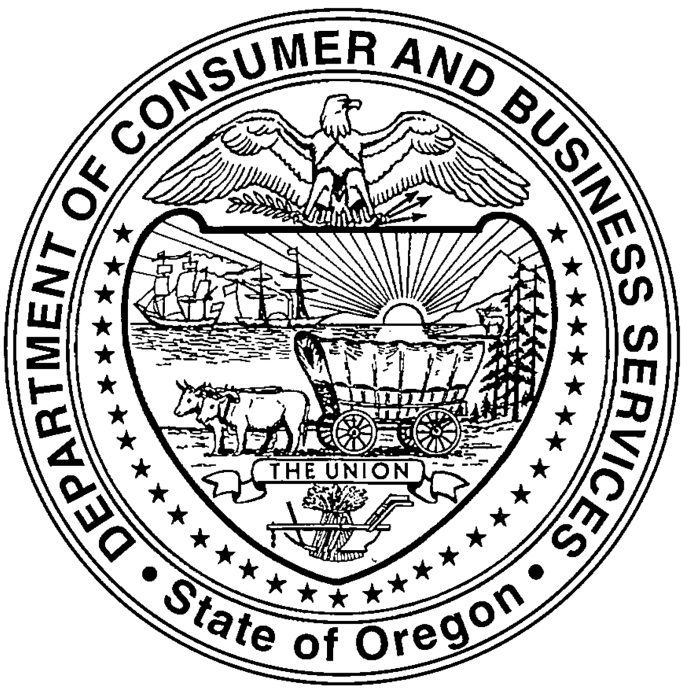 Oregon Administrative RulesChapter 437Equipment / TaskEngineering and Work Practice 
Control MethodsRequired Respiratory
 Protection and Minimum Assigned Protection Factor (APF)Required Respiratory
 Protection and Minimum Assigned Protection Factor (APF)Equipment / TaskEngineering and Work Practice 
Control Methods≤ 4 hours /shift> 4 hours /shiftStationary masonry sawsUse saw equipped with integrated water delivery system that continuously feeds water to the blade.Operate and maintain tool in accordance with manufacturer’s instructions to minimize dust emissions.NoneNoneHandheld power saws (any blade diameter)Use saw equipped with integrated water delivery system that continuously feeds water to the blade.Operate and maintain tool in accordance with manufacturer’s instructions to minimize dust emissions. Handheld power saws (any blade diameter)When used outdoors.NoneAPF 10Handheld power saws (any blade diameter)When used indoors or in an enclosed area.APF 10APF 10Handheld power saws for cutting fiber-cement board (with blade diameter of 8 inches or less)For tasks performed outdoors only:Use saw equipped with commercially available dust collection system.  Operate and maintain tool in accordance with manufacturer's instructions to minimize dust emissions.Dust collector must provide the air flow recommended by the tool manufacturer, or greater, and have a filter with 99% or greater efficiency.NoneNoneWalk-behind sawsUse saw equipped with integrated water delivery system that continuously feeds water to the blade.Operate and maintain tool in accordance with manufacturer's instructions to minimize dust emissions.Walk-behind sawsWhen used outdoors.NoneNoneWalk-behind sawsWhen used indoors or in an enclosed area.APF 10APF 10Drivable sawsFor tasks performed outdoors only:Use saw equipped with integrated water delivery system that continuously feeds water to the blade.Operate and maintain tool in accordance with manufacturer's instructions to minimize dust emissions.NoneNoneRig-mounted core saws or drillsUse tool equipped with integrated water delivery system that supplies water to cutting surface.Operate and maintain tool in accordance with manufacturer's instructions to minimize dust emissions.NoneNoneHandheld and stand-mounted drills (including impact and rotary hammer drills)Use drill equipped with commercially available shroud or cowling with dust collection system.Operate and maintain tool in accordance with manufacturer's instructions to minimize dust emissions.Dust collector must provide the air flow recommended by the tool manufacturer, or greater, and have a filter with 99% or greater efficiency and a filter-cleaning mechanism.Use a HEPA-filtered vacuum when cleaning holes.NoneNoneDowel drilling rigs for concreteFor tasks performed outdoors only:Use shroud around drill bit with a dust collection system. Dust collector must have a filter with 99% or greater efficiency and a filter-cleaning mechanism.Use a HEPA-filtered vacuum when cleaning holes.APF 10APF 10Vehicle-mounted drilling rigs for rock and concreteUse dust collection system with close capture hood or shroud around drill bit with a low-flow water spray to wet the dust at the discharge point from the dust collector.NoneNoneVehicle-mounted drilling rigs for rock and concreteORVehicle-mounted drilling rigs for rock and concreteOperate from within an enclosed cab and use water for dust suppression on drill bit.NoneNoneJackhammers and handheld powered chipping toolsUse tool with water delivery system that supplies a continuous stream or spray of water at the point of impact.Jackhammers and handheld powered chipping toolsWhen used outdoors.NoneAPF 10Jackhammers and handheld powered chipping toolsWhen used indoors or in an enclosed area.APF 10APF 10Jackhammers and handheld powered chipping toolsORJackhammers and handheld powered chipping toolsUse tool equipped with commercially available shroud and dust collection system.Operate and maintain tool in accordance with manufacturer's instructions to minimize dust emissions.Dust collector must provide the air flow recommended by the tool manufacturer, or greater, and have a filter with 99% or greater efficiency and a filter-cleaning mechanism.Jackhammers and handheld powered chipping toolsWhen used outdoors.NoneAPF 10Jackhammers and handheld powered chipping toolsWhen used indoors or in an enclosed area.APF 10APF 10Handheld grinders for mortar removal (i.e., tuckpointing)Use grinder equipped with commercially available shroud and dust collection system.Operate and maintain tool in accordance with manufacturer's instructions to minimize dust emissions.Dust collector must provide 25 cubic feet per minute (cfm) or greater of airflow per inch of wheel diameter and have a filter with 99% or greater efficiency and a cyclonic pre-separator or filter-cleaning mechanism.APF 10APF 25Handheld grinders for uses other than mortar removalFor tasks performed outdoors only: Use grinder equipped with integrated water delivery system that continuously feeds water to the grinding surface.Operate and maintain tool in accordance with manufacturer’s instructions to minimize dust emissions.NoneNoneHandheld grinders for uses other than mortar removalORHandheld grinders for uses other than mortar removalUse grinder equipped with commercially available shroud and dust collection system.Operate and maintain tool in accordance with manufacturer's instructions to minimize dust emissions.Dust collector must provide 25 cubic feet per minute (cfm) or greater of airflow per inch of wheel diameter and have a filter with 99% or greater efficiency and a cyclonic pre-separator or filter-cleaning mechanismHandheld grinders for uses other than mortar removalWhen used outdoors.NoneNoneHandheld grinders for uses other than mortar removalWhen used indoors or in an enclosed area.NoneAPF 10Walk-behind milling machines and floor grindersUse machine equipped with integrated water delivery system that continuously feeds water to the cutting surface.Operate and maintain tool in accordance with manufacturer's instructions to minimize dust emissions.NoneNoneWalk-behind milling machines and floor grindersORWalk-behind milling machines and floor grindersUse machine equipped with dust collection system recommended by the manufacturer.Operate and maintain tool in accordance with manufacturer's instructions to minimize dust emissions.Dust collector must provide the air flow recommended by the manufacturer, or greater, and have a filter with 99% or greater efficiency and a filter-cleaning mechanism.When used indoors or in an enclosed area, use a HEPA-filtered vacuum to remove loose dust in between passes.NoneNoneSmall drivable milling machines (less than half-lane)Use a machine equipped with supplemental water sprays designed to suppress dust. Water must be combined with a surfactant.Operate and maintain machine to minimize dust emissions.NoneNoneLarge drivable milling machines (half-lane and larger)For cuts of any depth on asphalt only:Use machine equipped with exhaust ventilation on drum enclosure and supplemental water sprays designed to suppress dust.Operate and maintain machine to minimize dust emissions.NoneNoneLarge drivable milling machines (half-lane and larger)For cuts of four inches in depth or less on any substrate: Use machine equipped with exhaust ventilation on drum enclosure and supplemental water sprays designed to suppress dust.Operate and maintain machine to minimize dust emissions.NoneNoneLarge drivable milling machines (half-lane and larger)ORLarge drivable milling machines (half-lane and larger)Use a machine equipped with supplemental water spray designed to suppress dust. Water must be combined with a surfactant.Operate and maintain machine to minimize dust emissions.NoneNoneCrushing machinesUse equipment designed to deliver water spray or mist for dust suppression at crusher and other points where dust is generated (e.g., hoppers, conveyers, sieves/sizing or vibrating components, and discharge points).Operate and maintain machine in accordance with manufacturer’s instructions to minimize dust emissions.Use a ventilated booth that provides fresh, climate-controlled air to the operator, or a remote control station.NoneNoneHeavy equipment and utility vehicles used to abrade or fracture silica-containing materials (e.g., hoe-ramming, rock ripping) or used during demolition activities involving silica-containing materialsOperate equipment from within an enclosed cab.NoneNoneHeavy equipment and utility vehicles used to abrade or fracture silica-containing materials (e.g., hoe-ramming, rock ripping) or used during demolition activities involving silica-containing materialsWhen employees outside of the cab are engaged in the task, apply water and/or dust suppressants as necessary to minimize dust emissions.NoneNoneHeavy equipment and utility vehicles for tasks such as grading and excavating but not including: demolishing, abrading, or fracturing silica-containing materialsApply water and/or dust suppressants as necessary to minimize dust emissions.NoneNoneHeavy equipment and utility vehicles for tasks such as grading and excavating but not including: demolishing, abrading, or fracturing silica-containing materialsORHeavy equipment and utility vehicles for tasks such as grading and excavating but not including: demolishing, abrading, or fracturing silica-containing materialsWhen the equipment operator is the only employee engaged in the task, operate equipment from within an enclosed cab.NoneNone